Obavijest o dežurstvu Općinskog izbornog povjerenstvaObavještavamo sve zainteresirane da će Općinsko izborno povjerenstvo Općine Punat dana 25. svibnja 2023. godine u vremenu do 00,00 sati zaprimati kandidacijske liste za članove vijeća MO Stara Baška u službenim prostorijama Općine Punat uz prethodnu najavu na brojeve mobilnog telefona 099/2115089 i 098/1834320.							          	          PREDSJEDNICA	 							 Nataša Kleković, dipl.iur., v.r.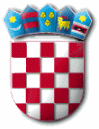     REPUBLIKA HRVATSKAPRIMORSKO – GORANSKA                   ŽUPANIJA        OPĆINA PUNAT  IZBORNO POVJERENSTVO